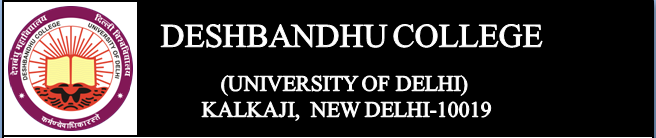                                                                                  Date: July 6, 2020OBE- Examination - 2020For the last three days, the college has received complaints from the students regarding registration failure during the mock test conducted by the University of Delhi. The college is trying to help students in this regard. Students who are unable to register during the the OBE mock test, are requested to send their details of errors in attachment along with their admit card to the the college on the exam@db.du.ac.in mail by 7.7.2020 till 9 pm. If they want to update their email or phone number should write as well in the mail. Dr Rajiv Aggarwal PRINCIPAL  